Муниципальное бюджетное общеобразовательное учреждение«Карагайская средняя общеобразовательная школа №1»Проектная работа«Парк - Солнце»(прикладной)Выполнила ученица 10 классаТомилова Василиса СергеевнаРуководитель: Плотников Иван Николаевич,Должность: учитель информатикиКарагай, 2023 г.ВведениеАктуальность: Ландшафт предусматривает наличие зон отдыха на открытом воздухе. Это помогает улучшить физическое самочувствие людей, представляя им больше возможностей для отдыха и установления социальных связей с другими. Я заметила, что на территории Карагайской средней общеобразовательной школы №1 отсутствует зона для отдыха, но при этом в северной части территории на данный момент находится заброшенный парк. Мне пришла в голову идея, и я решила предложить её для облагораживания этой части школьного земельного участка, преобразив его в современную зону отдыха.Цель:  создать 3D модель парка для учеников и работников КСОШ№1.Задачи:1. Изучение материалов, что означает Ландшафтный дизайн, для чего он нужен, и как его представлять.2. Выяснить, что ученики и работники КСОШ№1 хотели бы увидеть в парке.3. 1. разработать и создать модель: в листовом формате (эскиз) и в 3D формате (продукт проекта)Проблемы:1. На территории КСОШ№1 отсутствует облагороженный паркМетоды исследования: в данной работе были использованы такие методы как анкетирование(опрос), сравнение, моделированиеГлава 1. Что такое Ландшафтная архитектура?Ландшафтная архитектура – это специфический вид архитектурной деятельности, то есть воплощение в жизнь ваших фантазий.Ландшафтный архитектор - специалист, занимающийся организацией и обустройством открытого свободного пространства, на территории которого размещены или запланированы к размещению строительные объекты и зеленые насаждения.Основная задача ландшафтного архитектора заключается в организации привлекательной (с эстетической точки зрения), безопасной и комфортной среды, объединяющей природные и искусственно созданные объекты. Для этого специалист:тщательно изучает территорию и ее особенности;разрабатывает план обустройства территории;размечает на плане функциональные зоны, места нахождения уже имеющихся объектов (насаждений) и места, в которых предполагается разместить новые объекты (насаждения);разрабатывает схемы размещения коммуникаций на участке.Изучает привычки населения по использованию данной территории, например расположение дорожек(тропинок).Архитектор ландшафтов проектирует ландшафты парков, усадеб, курортных зон и пригородов, отражает композиционную идею, в которой воплощает свое понимание красоты природы. На планах указывает перепады рельефа, водоемы, зеленые насаждения, дорожки, террасы, архитектурные объекты. На проектных чертежах фиксирует все элементы будущего ансамбля, включая породы деревьев и состав трав, которые надо посеять на газонах.Архитектор ландшафта средствами природы создает у людей настроение, заставляет их открывать для себя заново красоту природы. Для этого ему нужен не только целостный "взгляд со стороны", каким обладают все архитекторы, но и способность видеть свои творения во временной перспективе, поскольку проходит немало времени до тех пор, пока все планируемые зеленые насаждения вырастут и примут проектируемый вид.Ландшафт – определённый участок местности, который характерен одному рельефу, климату и т.п.Дизайн – деятельность по проектированию эстетических свойств.Значит Ландшафтный дизайн – практические действия по озеленению и благоустройству территории участка.Во время этой работы мне нужно было вспомнить, что такое:Эскиз ландшафтного проекта -  наглядный план дизайна участка, позволяющий понять, как территория будет выглядеть в дальнейшем.1.1 Инструменты графического дизайнаЭскизы, прикреплённые ниже в работе, были нарисованы в приложении IbisPaintX.IbisPaintX– это приложение для создания цифрового рисунка, оно включает в себя широкий спектр функций, например такие как:Более пятнадцати тысяч стилей различных кистейБолее восьмидесяти различных фильтровБолее пяти тысяч трёхсот материаловРазличные инструменты, например:«Разделитель рамки»«Линейка»«Форма сетки» и т. д.Это приложение является бесплатным, но  также  можно стать и Премиум - участником, которому будут доступны ещё больше различных функций. Приложение переведено на русский язык, поддерживает работу на смартфонах, планшетах и компьютерах сWindowsверсией. Я выбрала работать на смартфоне, так как это для меня удобнее всего. узнать, что из себя представляет 3D моделирование – процесс представления объекта в трёхмерном пространстве с помощью компьютерных программ.Какие программы для этого используют.Программы:3d MaxMayaBlenderCinema 4dДля выбора подходящей мне программы, мною была составлена таблица с критериями: На основании сравнительной таблицы, можно сделать вывод, что из имеющихся в Интернет-доступе программ по моделированию программа «Blender» будет удобнее и доступнее. Поскольку данная программа является бесплатной, её инструкция, термины и элементы переведены на русский язык, Blender можно использовать на различных платформах для ПК, а также для создания модели парка данная программа по уровню сложности будет удобнее. Blender – многофункциональная профессиональная программа для создания и редактирования трёхмерной графики.Программа позволяет пользоваться разными видами и техниками моделирования, начиная от стандартного полигонального моделирования по жёсткой поверхности и заканчивая моделированием кривыми и скульптингом – процессом, похожим на лепку скульптур в реальной жизни.Глава 2. Модель парка - солнцеБыл проведён опрос в социальной сети «ВКонтакте» в котором был задан вопрос:Что  ученики и работники школы хотели бы увидеть в этом парке?Опрос проводился анонимно, предлагалось ответить на один вопрос с четырьмя вариантами ответа.Всего в опросе приняли участие тридцать человек: - это ученики и работники и посещающие нашу школу выпускники КСОШ№1.Я тоже была участником этого опроса и моя идея состояла в том, чтобы парк с высоты птичьего полёта напоминал очертания лучей солнца. Ведь солнце символизирует вечную молодость, ум, красоту, знания, мудрость, то есть, все качества, которыми может гордиться человек. А в центре стояли щиты с информацией про выпускников Карагайской средней общеобразовательной школы №1.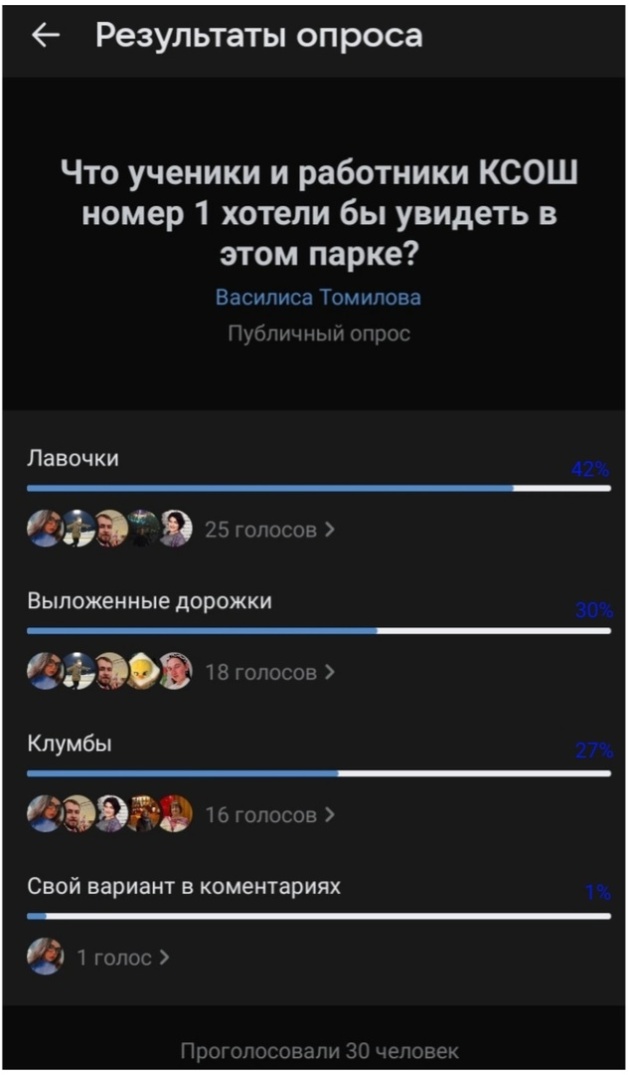 Проанализировав диаграмму можно заметить, что в парке обязательно должны быть лавочки, следом по значимости идут удобные выложенные дорожки, а так же проголосовавшие люди не против клумб. Был предложен вариант поставить скульптуры, любое освещение и фонтан.А) Разработка модели: - эскиз.Этап №1.                                Этап №3.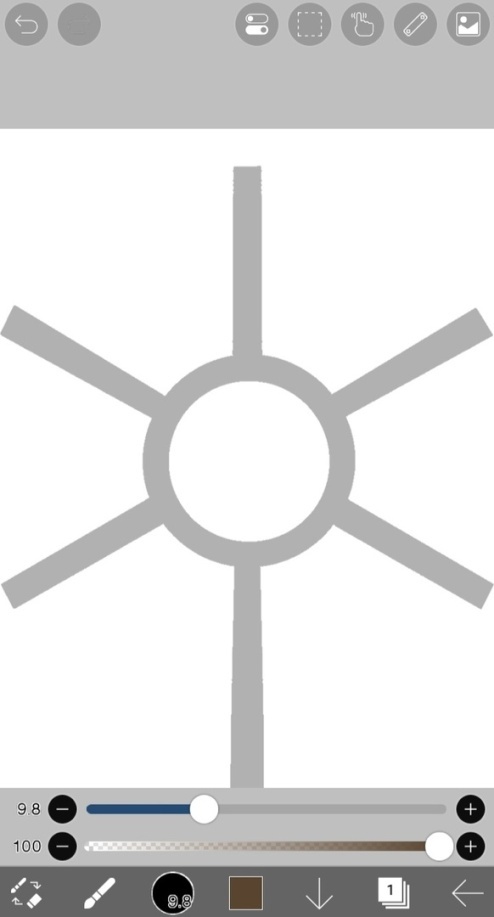 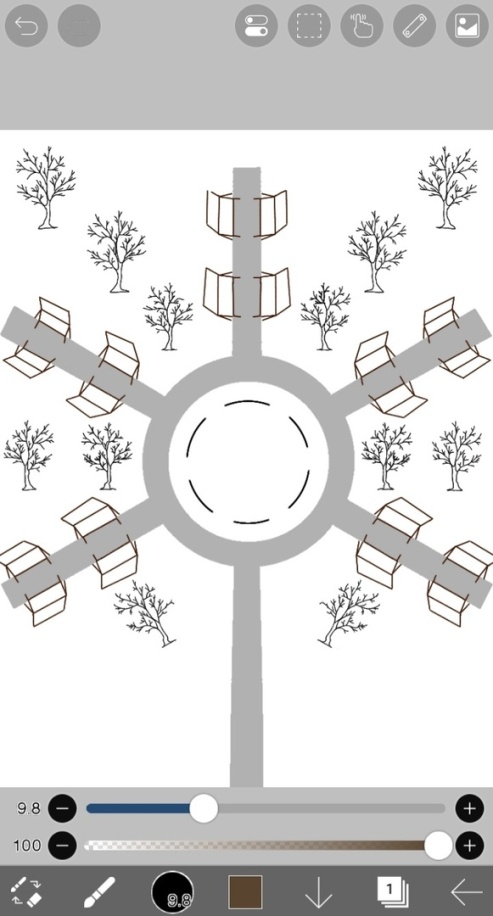 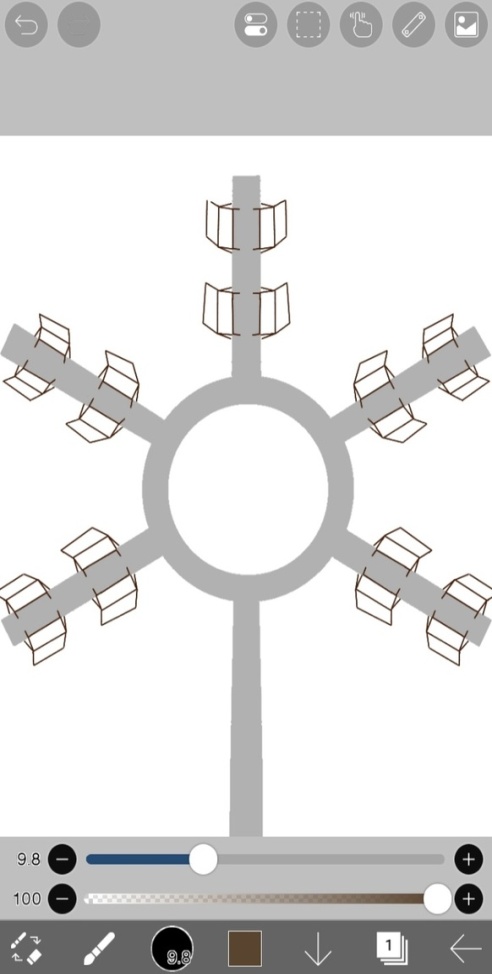 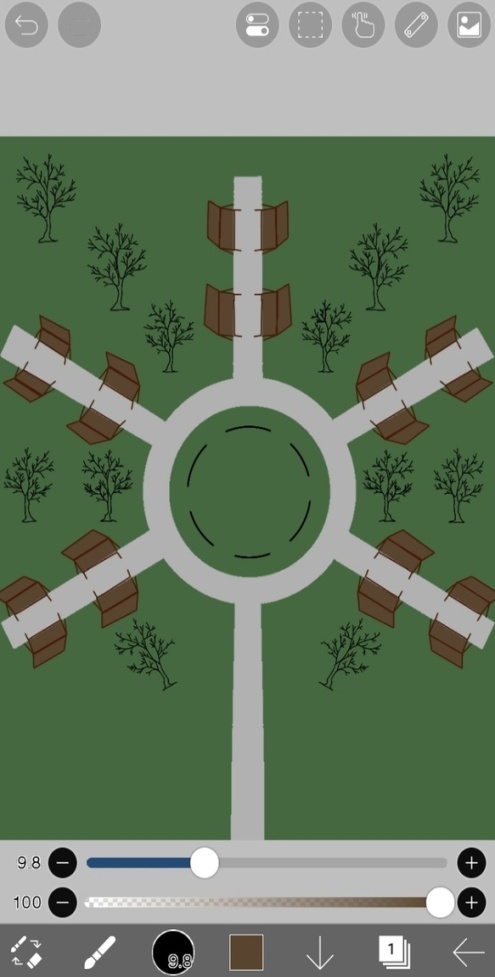 Этап №2.                                 Этап №4.На этапе №1 Показаны расположения дорожек, опираясь на название проекта, дорожки нарисованы в виде солнца.На этапе №2 Добавлены и показаны расположения лавочек.На этапе № 3 Добавились расположения деревьев от начала к меньшему количеству, а отдаляясь к большему.На этапе №4 Показан полноценный  эскиз в цветном формате и с добавлением щитов, на которых будет написана информацияпро выпускников  Карагайской средней общеобразовательной школы №1.Также возможны добавления фонарей, клумб и специальных контейнеров для мусора возле каждой лавочки.Б) Создание модели: - продукт проекта.Критерии3d MaxMayaCinema 4dBlenderБесплатно/платноПлатноПлатноПлатноБесплатноОперационная системаWindows 10,11.Linux, Mac OS X.Linux, Mac OS X.Linux, Mac OS X, Windows.ЯзыкиАнгл.АнглийскийЯпонскийКитайскийАнгл.АнглийскийРусскийСложность освоенияВысокой сложностиВысокой сложностиВысокой сложностиСредней сложности